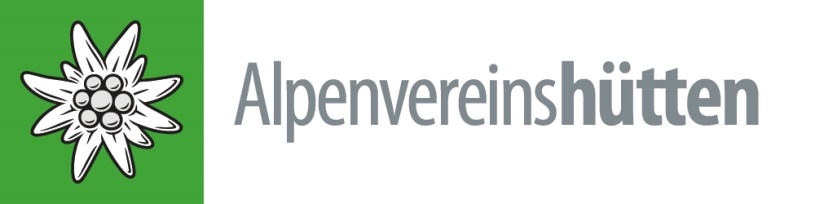 TOTALPHÜTTE2.385m, ÖAV Sektion VorarlbergPächter: Christian BeckHüttentelefon: +43 664 2400260 E-Mail: info@totalp.at Homepage: www.totalp.atNächtigung:Aktuelle Hüttengebühren 2023Verpflegung:WIR KOCHEN ALLE GERICHTE MIT FRISCHEN REGIONALEN PRODUKTEN !Das Abendessen findet UM 18:00 Uhr für alle gemeinsam in der Gaststube statt.Bis 16.30 Uhr besteht die Möglichkeit á la Carte zu bestellen. Halbpension (ohne Übernachtung)	€38,00         Kinder (bis 13 Jahre)	€19,00Die Halbpension beinhaltet zwei Suppen vom Buffet (eine vegetarische Suppe, Rindssuppe mit zwei verschiedenen Einlagen zur Auswahl, Brot), Hauptgang (Fleisch oder vegetarisch), Dessert und unser reichhaltiges Frühstücksbuffet. Abendessen Einzelgericht (mit Frühstück dazu wählbar)Für Mitglieder des Alpenvereins (Bergsteiger)	€9,00Für NICHT-Mitglieder	€14,00        Nachschlag  €3,00Frühstücksbuffet (von 07.00 bis 08.00 Uhr):	€17,00        Kinder (bis 13 Jahre)	€10,00Müsli, Cornflakes, Äpfel/Früchte, selbst-gemachtes Joghurt von der Alpe Lün, verschiedene Wurstsorten, Käse, Honig, verschiedene Marmeladen, Haselnusscreme, verschiedene Milchsorten, Orangensaft, Brot, Butter, Kaffee und Teebuffet.Lunchpaket (belegtes Brot, Apfel, Schokoriegel, Getränk)                  € 10,00Lunchpaket Deluxe (2x belegtes Brot)                                                    € 13,00Teewasser (1L – nur für AV-Mitglieder)	 €3,00_________________________________________________________________Matratzenlager:Unsere Matratzenlager sind mit Wolldecken und Kopfkissen ausgestattet.Hüttenschlafsäcke sind Pflicht und können bei Bedarf bei uns ausgeliehen werden. Mehrbettzimmer:Die Zimmerlager sind mit Daunendecken und Kopfkissen ausgestattet. Hüttenschlafsäcke sind Pflicht und können bei Bedarf bei uns ausgeliehen werden. Lunchpaket:Bitte am Abend oder bei Anreise  vorbestellen.Hunde:Auch vierbeinige Freunde sind bei uns willkommen, es werden € 10,00 verrechnet.Für Hunde und Hundebesitzer bieten wir Platz in unserem Nebenhaus.. Hausschuhe:Unsere Garderobe verfügt über genügend Hausschuhe in verschiedenenGrößen. Hüttenruhe:Von 22:00 Uhr bis 6:00 Uhr. Früh Aufstehende müssen sich so verhalten, dass sie die Hüttenruhe nicht stören. Bezahlung:Bezahlung vor 22.00 Uhr.Bitte weist Eure Alpenvereinsausweise oder Bergführerausweis unaufgefordert vor.Kredit- und Bankomatkartenzahlung sind nicht möglich.TOTALPHÜTTE2.385m, ÖAV Sektion VorarlbergChristian Beck Hüttentelefon: +43 664 2400260 E-Mail: info@totalp.atHomepage: www.totalp.atALLGEMEINE GESCHÄFTSBEDINGUNGENHüttenruhe von 22.00 Uhr bis 06.00 Uhr. Es gilt die Hüttenordnung des Alpenvereins für Schutzhütten der Kategorie I.Es besteht die Möglichkeit bis 18.00 Uhr vor dem geplanten Anreisetag eine schriftliche Reservierung über unser Online-Reservierungssystem zu tätigen.Du kannst deine Reservierung bis 72 Stunden vor Anreise kostenlos stornieren. Für kurzfristige Absagen, wird eine Stornogebühr verrechnet.Deine Ankunft erwarten wir bis 15.30 Uhr.Alle Entscheidungen, betreffend Touren, Routen, Wetter- und Lawinensituationetc. liegen in der Verantwortung des Gastes. Die Haftung seitens der Hüttenverantwortlichen für Schäden jeglicher Art ist ausgeschlossen.MehrbettzimmerMehrbettzimmerMatratzenlagerMatratzenlagerMitgliederNichtmitgliederMitgliederNichtmitgliederErwachsene€ 20,00€ 32,00€ 15,00€ 27,00Junioren(19-25 Jahre)€ 20,00€ 32,00€ 12,00€ 24,00Jugend(7-18 Jahre)€ 13,00€ 25,00€ 7,00€ 19,00Kinder(bis 6 Jahre)€ 8,00€ 18,00FreiFreiEine entsprechende Haustierdecke ist vom Tierhalter mitzuführen. 